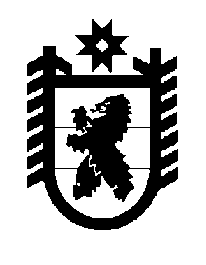 Российская Федерация Республика Карелия    ПРАВИТЕЛЬСТВО РЕСПУБЛИКИ КАРЕЛИЯРАСПОРЯЖЕНИЕ                                от  16 декабря 2015 года № 787р-Пг. Петрозаводск В соответствии со статьей 9 пунктом 2 части 1 статьи 26 Градостроительного кодекса Российской Федерации, статьями 13 и 15 Федерального закона от 21 декабря 2004 года № 172-ФЗ «О переводе земель или земельных участков из одной категории в другую», на основании ходатайства филиала публичного акционерного общества «Мобильные ТелеСистемы» в Республике Карелия осуществить перевод двух земельных участков, имеющих кадастровые номера 10:22:0030301:195 (местоположение: Республика Карелия,  Прионежский район, земельный участок расположен в юго-восточной части кадастрового квартала 10:22:0030301), 10:20:0022404:39 (местоположение: Республика Карелия,  Прионежский район, земельный участок расположен в юго-восточной части кадастрового квартала 10:20:02 24 04), площадью 280 кв. м и 225 кв. м соответственно, из состава земель запаса в земли промышленности, энергетики, транспорта, связи, радиовещания, телевидения, информатики, земли для обеспечения космической деятельности, земли обороны, безопасности и земли иного специального назначения.           ГлаваРеспублики  Карелия                                                              А.П. Худилайнен